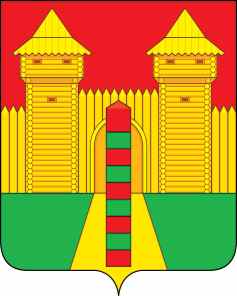 АДМИНИСТРАЦИЯ  МУНИЦИПАЛЬНОГО  ОБРАЗОВАНИЯ «ШУМЯЧСКИЙ   РАЙОН» СМОЛЕНСКОЙ  ОБЛАСТИПОСТАНОВЛЕНИЕот 11.02.2022г. № 52          п. ШумячиВ соответствии с Земельным кодексом Российской Федерации, Федеральным законом «О введении в действие Земельного кодекса Российской Федерации»,                  приказом  Министерства экономического развития Российской Федерации от 27.11.2014 №762 «Об утверждении требований к подготовке схемы расположения             земельного участка или земельных участков на кадастровом плане территории и              формату схемы расположения земельного участка или земельных участков на                      кадастровом плане территории при подготовке схемы расположения земельного участка или земельных участков на кадастровом плане территории в форме                          электронного документа, формы схемы расположения земельного участка или                    земельных участков на кадастровом плане территории, подготовка которой                        осуществляется в форме документа на бумажном носителе», на основании заявления Кумратова Артура Хасановича от 28.01.2022г. (регистрационный № 137 от       31.01.2022г.)	Администрация муниципального образования «Шумячский район»                          Смоленской областиП О С Т А Н О В Л Я Е Т:1. Утвердить схему расположения земельного участка на кадастровом плане территории из земель населенных пунктов площадью 600 кв.м., расположенного по адресу: Российская Федерация, Смоленская область, Шумячский район, Понятовское сельское поселение, ст. Понятовка, ул. Садовая, около уч. 3.2. Земельный участок, указанный в пункте 1 настоящего постановления,                  расположен в территориальной зоне Ж2 и в пределах кадастрового квартала 67:24:1260101.Разрешенное использование – для ведения личного подсобного хозяйства              (приусадебный земельный участок).3. Определить, что Кумратов А.Х. имеет право на обращение без доверенности с заявлением об осуществлении государственного кадастрового учета, указанного в пункте 1 настоящего постановления земельного участка.4. Срок действия настоящего постановления составляет два года.Об утверждении схемы расположения земельного участка на кадастровом плане территорииГлава муниципального образования«Шумячский район» Смоленской области А.Н. Васильев